

SPISAK SUDSKIH TUMAČA ZA GRAD KOSOVSKA MITROVICA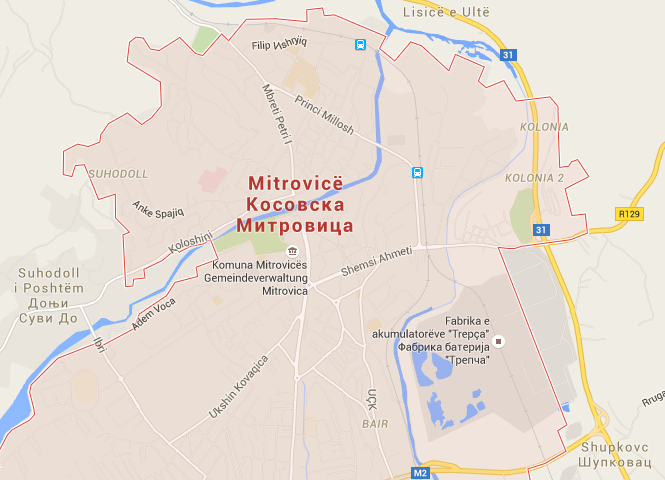 Sudski tumač za engleski jezik Kosovska Mitrovica
Sudski tumač za hebrejski jezik Kosovska Mitrovica
Sudski tumač za nemački jezik Kosovska Mitrovica
Sudski tumač za persijski jezik Kosovska Mitrovica
Sudski tumač za francuski jezik Kosovska Mitrovica
Sudski tumač za hrvatski jezik Kosovska Mitrovica
Sudski tumač za italijanski jezik Kosovska Mitrovica
Sudski tumač za japanski jezik Kosovska Mitrovica
Sudski tumač za ruski jezik Kosovska Mitrovica
Sudski tumač za latinski jezik Kosovska Mitrovica
Sudski tumač za norveški jezik Kosovska Mitrovica
Sudski tumač za mađarski jezik Kosovska Mitrovica
Sudski tumač za švedski jezik Kosovska Mitrovica
Sudski tumač za makedonski jezik Kosovska Mitrovica
Sudski tumač za španski jezik Kosovska Mitrovica
Sudski tumač za pakistanski jezik Kosovska Mitrovica
Sudski tumač za kineski jezik Kosovska Mitrovica
Sudski tumač za znakovni jezik Kosovska MitrovicaSudski tumač za bosanski jezik Kosovska Mitrovica
Sudski tumač za poljski jezik Kosovska Mitrovica
Sudski tumač za arapski jezik Kosovska Mitrovica
Sudski tumač za portugalski jezik Kosovska Mitrovica
Sudski tumač za albanski jezik Kosovska Mitrovica
Sudski tumač za romski jezik Kosovska Mitrovica
Sudski tumač za belgijski jezik Kosovska Mitrovica
Sudski tumač za rumunski jezik Kosovska Mitrovica
Sudski tumač za bugarski jezik Kosovska Mitrovica
Sudski tumač za slovački jezik Kosovska Mitrovica
Sudski tumač za češki jezik Kosovska Mitrovica
Sudski tumač za slovenački jezik Kosovska Mitrovica
Sudski tumač za danski jezik Kosovska Mitrovica
Sudski tumač za turski jezik Kosovska Mitrovica
Sudski tumač za finski jezik Kosovska Mitrovica
Sudski tumač za ukrajinski jezik Kosovska Mitrovica
Sudski tumač za grčki jezik Kosovska Mitrovica
Sudski tumač za holandski jezik Kosovska Mitrovica
Sudski tumač za korejski jezik Kosovska Mitrovica
Sudski tumač za estonski jezik Kosovska MitrovicaLokacijaKosovska MitrovicaInternetakademijaoxford.comTelefon069/4 – 5555 - 84Radnovreme8:00 AM – 4:00 PM
9:00 AM – 2:00 PM (Subotom)